Solve each of the following using an equation.  Be sure to show all work and label your final answers.1)  Mary is at a basketball game and 		2) Mary has $40.00 to spend at thewould like to buy 2 hot dogs and 2 		           basketball game.  How much changesodas.  A hot dog costs $6.75 and a 		          does Mary have after she hassoda costs $4.00.  How much money 	          purchased the food? (Use yourwill Mary spend?				          answer from #3 to help you solve)3) Sammy and Erin are going to a 			4) Together, Sammy and Erin haveRaven’s game.  Tickets cost $76.50 each 	       $200.00 to spend at the football game.and the one parking pass is $10.50.  	       How much change do they haveHow much money have they spent so far?	       after paying for parking and tickets?(Use your answer from #3 to help you     solve)5) 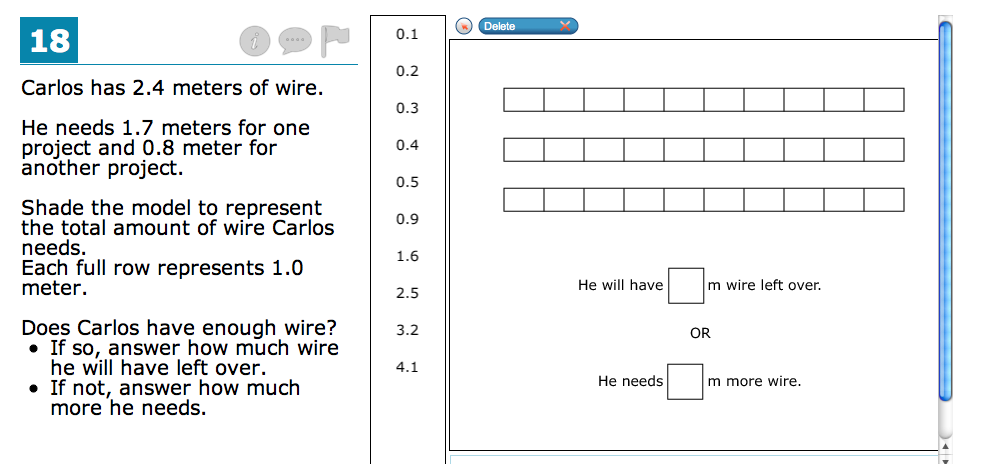 (Hint for #6: use rectangles and refer to your journal)6)  Draw It Out:  7)  Your family made 3 ¾  cups of ice cream before the family sits down to watch a movie.  How big is the family if each person receives 5/8 cups of ice cream?  Show all work and explain how you determined your answer using an expression or equation.